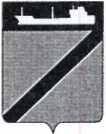 Совет Туапсинского городского поселения Туапсинского районаР Е Ш Е Н И Еот  16 февраля 2021 года                                                            № 40.10г. ТуапсеО внесении изменения в решение Совета Туапсинского городского поселения Туапсинского района от 27 декабря 2017 года № 5.4 «Об утверждении Порядка организации и проведения голосования по отбору общественных территорий, подлежащих благоустройству в первоочередном порядке»В соответствии с Федеральным законом от 06 октября 2003 года № 131-ФЗ «Об общих принципах организации местного самоуправления в Российской Федерации», в целях реализации положений Правительства Российской Федерации от 30 декабря 2017 года № 1710 «Об утверждении государственной программы Российской Федерации «Обеспечение доступным и комфортным жильем и коммунальными услугами граждан Российской Федерации», от 10 февраля 2017 года № 169 «Об утверждении Правил предоставления и распределения субсидий из федерального бюджета бюджетам субъектов российской Федерации на поддержку государственных программ субъектов Российской Федерации и муниципальных программ формирования современной городской среды», в соответствии с паспортом федерального проекта «Формирование комфортной городской среды», утвержденного протоколом заседания проектного комитета по национальному проекту «Жилье и городская среда» от 21 декабря 2018 года № 3, Постановлением администрации (губернатора) Краснодарского края от 8 февраля 2021 года № 61 «О внесении изменений в постановление главы администрации (губернатора) Краснодарского края от 31 января 2019 года № 36/1 «О порядке организации и проведения рейтингового голосования по отбору общественных территорий муниципальных образования Краснодарского края, подлежащих благоустройству в первоочередном порядке», Совет Туапсинского городского поселения Туапсинского района РЕШИЛ:1. Утвердить изменения в решение Совета Туапсинского городского поселения Туапсинского района от 27 декабря 2017 года № 5.4 «Об утверждении Порядка организации и проведения голосования по отбору общественных территорий, подлежащих благоустройству в первоочередном порядке» согласно приложению к настоящему решению.2.  Опубликовать настоящее решение в средствах массовой информации  и разместить на официальном сайте Совета Туапсинского городского поселения в информационно-телекоммуникационной сети «Интернет».3. Контроль за выполнением настоящего решения возложить на комиссию Совета Туапсинского городского поселения по вопросам градостроительства, землепользования, ЖКХ и  благоустройства, транспорта, торговли и связи.4.  Настоящее решение вступает в силу со дня его официального опубликования, и распространяется на правоотношения возникшие с 1 января 2021 года.Председатель СоветаТуапсинского городского поселения Туапсинского района                                                    В.В. СтародубцевГлава Туапсинского городского поселения Туапсинского района                                                      С.В. Бондаренко